Listed below are the key topics that you have learned in year 8. You should aim to revise all these topics in preparation for a brilliant start in year 9. Each topic has a corresponding video link to help you with revision. Please don’t forget to practice your times tables.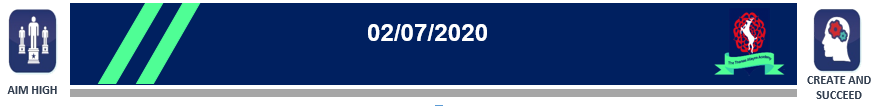 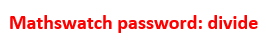 NUMBER SKILLSNUMBER SKILLSTopicLesson video linkPrime factor treehttps://vle.mathswatch.co.uk/vle/browse/236LCM and HCFhttps://vle.mathswatch.co.uk/vle/browse/238https://vle.mathswatch.co.uk/vle/browse/237Reciprocal of a numberhttps://vle.mathswatch.co.uk/vle/browse/234Rounding to decimal placeshttps://vle.mathswatch.co.uk/vle/browse/187Rounding to significant figureshttps://vle.mathswatch.co.uk/vle/browse/248Estimationhttps://vle.mathswatch.co.uk/vle/browse/249Percentage of a numberhttps://www.loom.com/share/0aa11c104e444049a7f5c6f97fdc50a9Fractions: +, -, x, ÷https://www.loom.com/share/20614fea39494c3c91b85b709eae0deeALGEBRA SKILLSALGEBRA SKILLSExpand and simplify algebraic expressionshttps://vle.mathswatch.co.uk/vle/browse/295Factorising simple expressionshttps://vle.mathswatch.co.uk/vle/browse/252Solving equations https://www.loom.com/share/87f521db507547e1a62465ca13b5db95Rearranging equationshttps://vle.mathswatch.co.uk/vle/browse/259Nth term of linear and quadratic sequencehttps://www.loom.com/share/8c8fda1589e24860b9f9cd453e362cdeSubstitutionhttps://vle.mathswatch.co.uk/vle/browse/253Simplifying expressions with powers(indices)https://vle.mathswatch.co.uk/vle/browse/184https://vle.mathswatch.co.uk/vle/browse/189SHAPES AND GEOMETRYSHAPES AND GEOMETRYBasic angle facts including special triangleshttps://www.loom.com/share/dd344c851c4445f49fe2afc528a3b14bAngles on parallel lineshttps://vle.mathswatch.co.uk/vle/browse/279Pythagoras’s theoremhttps://vle.mathswatch.co.uk/vle/browse/314Area of rectangle, triangle and parallelogramhttps://www.loom.com/share/f7c0467c858f450da97fac3b20e9361cArea of a trapeziumhttps://www.loom.com/share/b483cc983efe4cbe9de9877d7bbd8308Volume of prismshttps://vle.mathswatch.co.uk/vle/browse/278